新媒体设计师／新媒体运营师／产品经理            招生简章专业介绍新媒体设计是艺格教育开设的高薪就业特色班。专业教学采取产学研一体化的全新教学模式，企业级项目真实演练，让学生全面掌握最前沿的技术课程。艺格教育根据市场变化和学员就业反馈，由专业教研团队研发专业课程，研究最新黑科技和前沿软件，帮助学生更好地满足企业需求，适应快节奏变化。该专业就业方向广泛，行业覆盖率99%，平均薪资10k+，胜任职位高达85%，晋升通道畅通。三大主流就业方向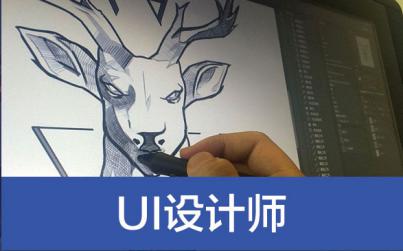 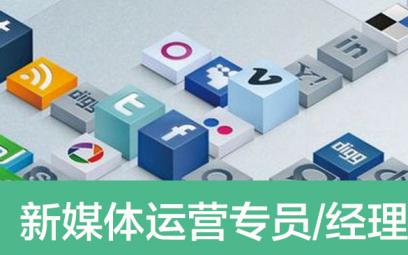 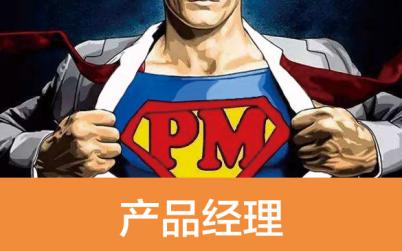 多重可选就业岗位：网页设计师、UE设计师、web前端设计师、平面设计师、视觉传达设计师、动效设计师等，满足不同学生需求。5个月实训课程学费19800一、大专、本科以上二、签就业协议，保底薪资7k，未就业、未达到就业薪资，全额退费。8个月实训课程学费是29800.   一、高中、中专以上二、签就业协议，保底薪资6k，未就业、未达到就业薪资，全额退费。就业保障学生入学即签订就业协议，100%保障就业，承诺就业薪资。职业前景UI设计师：职友集显示仅北京共有15528条招聘信息，平均月薪高达12K+，分析优质公司的招聘要求显示，具备UI+能力的设计人才的平均薪资提高30%—40%以上。新媒体运营：职友集显示招聘数为80297条。薪资水平10k-20k比例居多，高端运营经理的薪资可以高达50—100万。产品经理：职友集显示平均月薪高达16k+，且上升空间大，总监级别年薪50w+。产品类职位涨薪幅度要比其他职位高出很多，并且升职快。精品课程/就业之星学员在校期间可掌握十几款前沿专业设计类软件，毕业后既顺利进入各大互联网公司。优势：小班制教学，真实项目实训课，100%就业，保底工资7000+我们有自己的外包业务，可以边学习边接项目，可以提高学生的积极性，也可以减少学生的学习成本。全国咨询热线：400-086-8596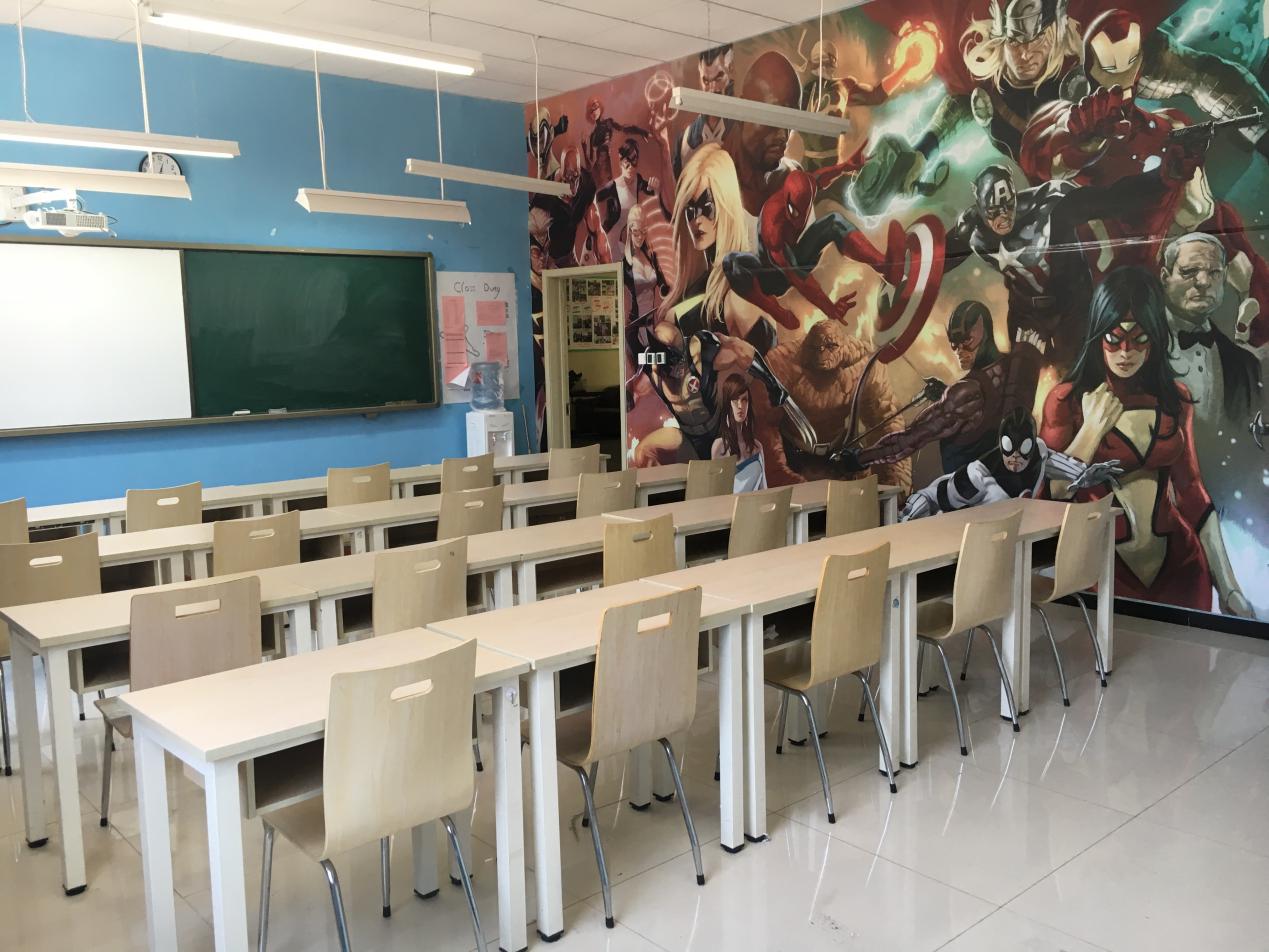 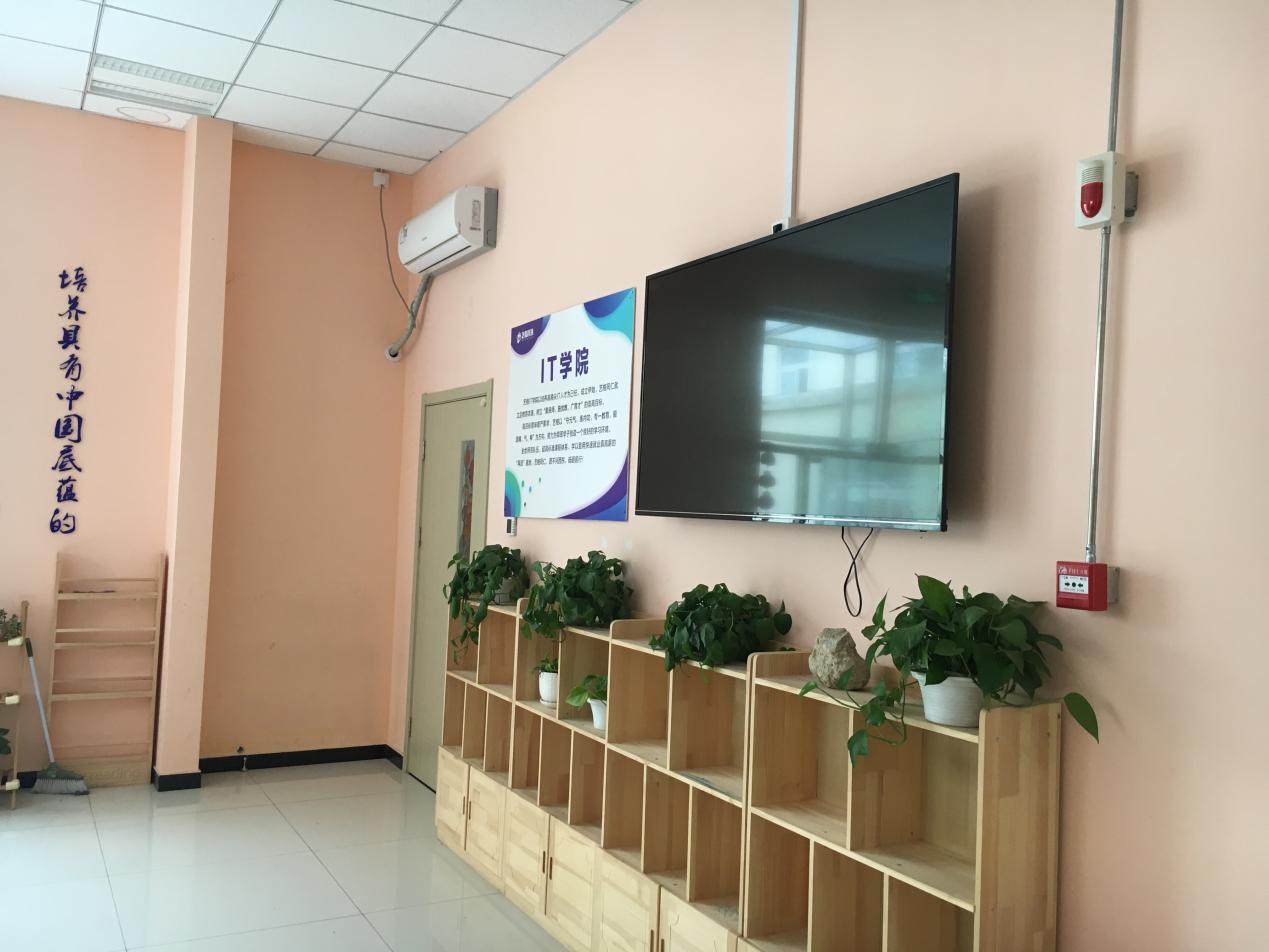 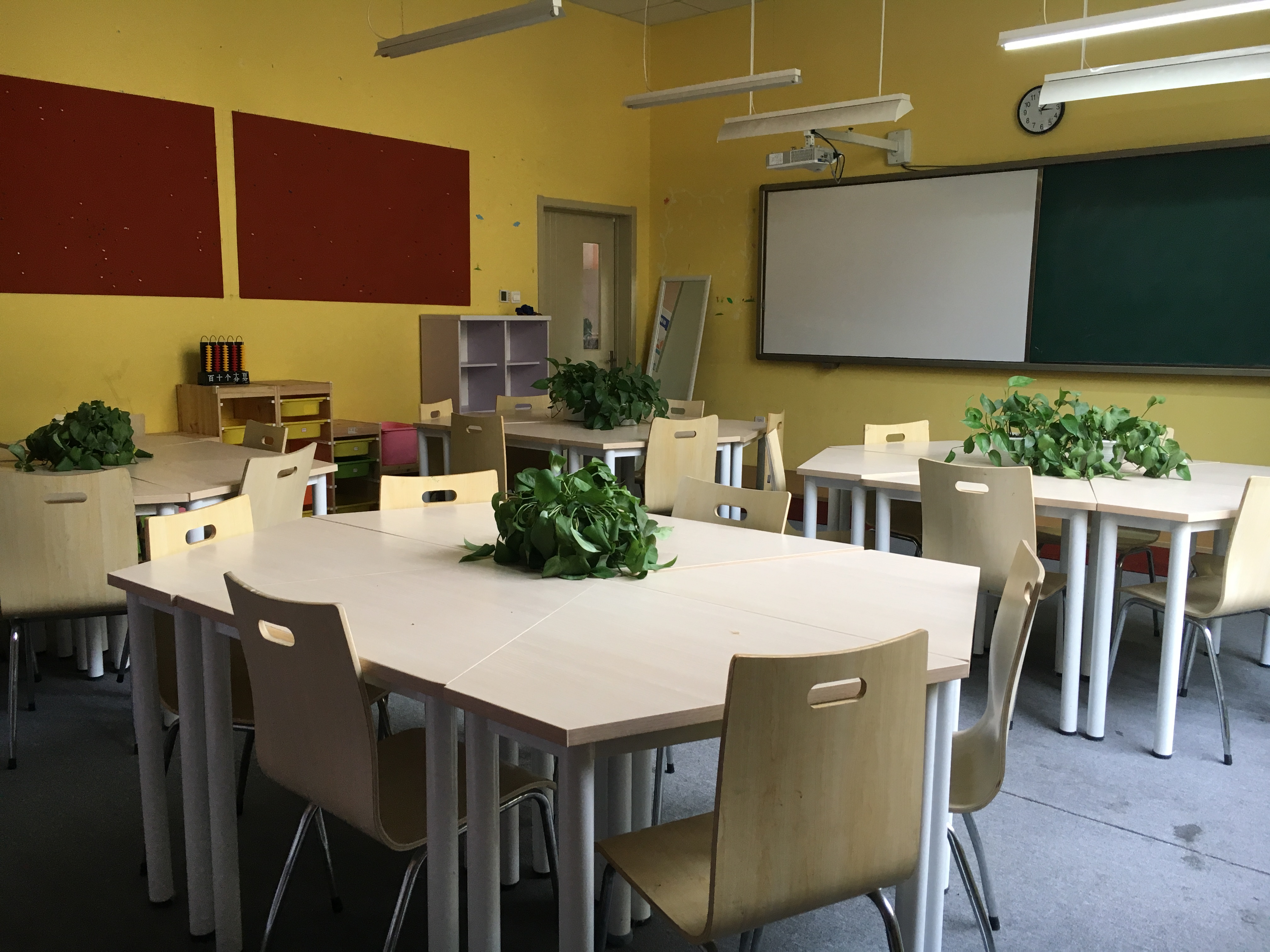 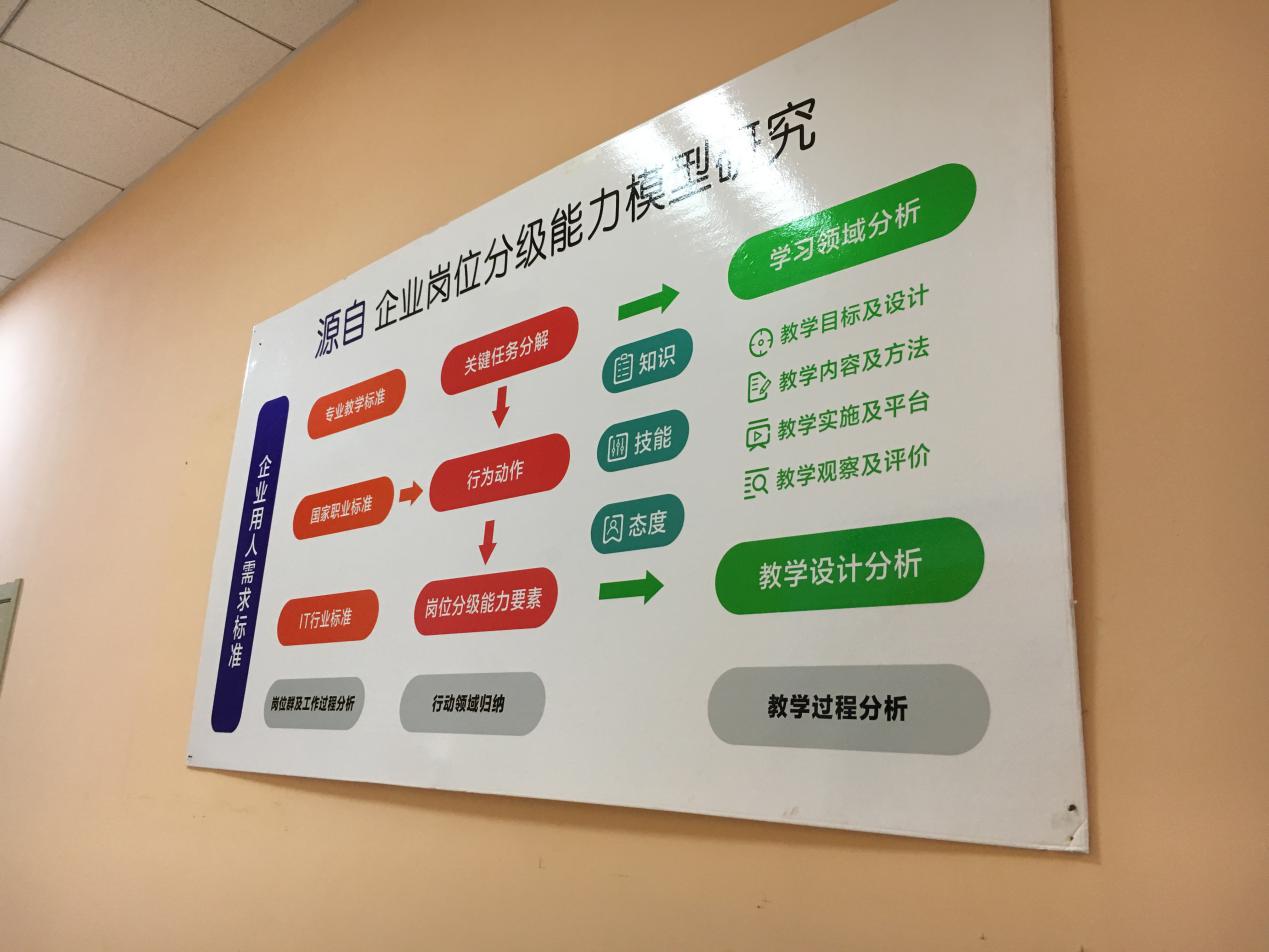 艺格教育培训报名表类型课程名称课程内容基础课程设计启蒙设计思维+职业素养基础课程手绘基础造型基础+构成基础基础课程设计基础平面构成+色彩构成+设计规范+设计文档基础课程软件基础Photoshop+Illustrator+Skech+C4D+Axure+Xmind+Worktile+JIRA进阶课程新媒体(基础)平面(基础)+电商(基础)+运营(基础)+产品(基础)+项目实战(基础)进阶课程新媒体(中级)平面(中级)+电商(中级)+运营(中级)+产品(中级)+AE动效+项目实战(精尖)进阶课程新媒体(高级)平面(高级)+电商(高级)+运营(高级)+产品(高级)+AE动效+项目实战(综合)实训课程实训基础项目实战(一)+面试准备+面试技巧+商务礼仪+面试实战实训课程实训高级项目实战(二)+作品集+面试选修课程Flash/3D动画+游戏场景+游戏原画+VR+AR……Flash/3D动画+游戏场景+游戏原画+VR+AR……报名课程一寸照片姓名一寸照片性别一寸照片出生年月一寸照片民族毕业院校/专业联系方式微信QQ身份证号